Расписание занятий для 4  «Б» классаПОНЕДЕЛЬНИК, 07.02.2022УрокВремяСпособПредмет, учительТема урока (занятия)РесурсДомашнее заданиеПОНЕДЕЛЬНИК, 07.02.2022108.40 – 09.10Самостоятельная работа под руководством родителей.Математические представления, Богданова Е.В.Конструирование цифры 3 из  пластилина.1.Совместно с родителями повторить цифру 3.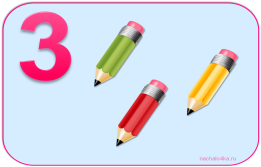 2.Выложить цифры от 1 до 3 в прямом порядке.2. С помощью родителей выполнить конструирование цифры 3 из пластилина.ПОНЕДЕЛЬНИК, 07.02.2022209.30 – 10.00С помощью ЭОР/самостоятельная работа.Адаптивная физкультура,Дроздова Т.А.Упражнения для равновесия.1.Совместно с родителями перейти по ссылке, посмотреть видео:https://www.youtube.com/watch?v=8S5YjJMCq-g 2.Под руководством родителей выполнить упражнения.ПОНЕДЕЛЬНИК, 07.02.2022ЗАВТРАК 10.00 – 10.20ЗАВТРАК 10.00 – 10.20ЗАВТРАК 10.00 – 10.20ЗАВТРАК 10.00 – 10.20ЗАВТРАК 10.00 – 10.20ЗАВТРАК 10.00 – 10.20ЗАВТРАК 10.00 – 10.20ПОНЕДЕЛЬНИК, 07.02.2022310.20 – 10.50ОнлайнОкружающий природный мир,Богданова Е.В.В мире животных.1.Подключиться к конференции Zoom.Идентификатор конференции:269 943 6848  (код доступа размещен в группе родителей учащихся класса).Время: 10.20 - 10.35 (15 мин.)В случае отсутствия онлайн  связи, перейдя по ссылке, посмотрите видео:https://youtu.be/2EfgEDMcwkI повторить диких и домашних животных (где они живут, чем питаются…)ПОНЕДЕЛЬНИК, 07.02.2022411.10 – 11.40С помощью ЭОР/самостоятельная работа.Домоводство, Богданова Е.В.Чистка одежды (последовательность действий).1.Совместно с родителями перейти по ссылке, посмотреть видео:https://youtu.be/2lURTNxcObs 2.Под руководством родителей почистить брюки.ВТОРНИК 08.02.2022УрокВремяСпособПредмет, учительТема урока (занятия)РесурсДомашнее заданиеВТОРНИК 08.02.2022108.40 – 09.10Самостоятельная работа под руководством родителей.Речь и альтернативная коммуникация,Богданова Е.В.Конструирование буквы А из пластилина.1.Совместно с родителями повторить букву А.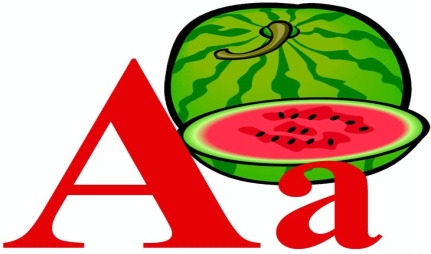 2. Написать печатными буквами на отдельном листе бумаги  букву  А (с помощью родителей «рука в руке»).3.Выполнить с ребенком упражнение «Покажи букву» (родители называют звуки А ребенок находит изображение на листе и показывает родителям).2. С помощью родителей выполнить конструирование буквы А из пластилина.ВТОРНИК 08.02.2022209.30 – 10.00Онлайн.Музыка и движение,Глебова И.В.Гусли.1.Подключиться к конференции Zoom.Идентификатор конференции:659 859 6953 (код доступа размещен в группе родителей учащихся класса).Время: 9.30 - 9.45 (15 мин.)Часовой пояс: Europe/Samara.2.В случае отсутствия онлайн  связи, перейдя по ссылке посмотри мультфильм «Гусли-самогуды»: https://www.youtube.com/watch?v=d7lH_ruKr-8ВТОРНИК 08.02.2022ЗАВТРАК 10.00 – 10.20.ЗАВТРАК 10.00 – 10.20.ЗАВТРАК 10.00 – 10.20.ЗАВТРАК 10.00 – 10.20.ЗАВТРАК 10.00 – 10.20.ЗАВТРАК 10.00 – 10.20.ЗАВТРАК 10.00 – 10.20.ВТОРНИК 08.02.2022   310.20 – 10.50ОнлайнОкружающий социальный мир, Богданова Е.В.Знание назначения технического устройства: сотовый телефон, планшет и др.1.Подключиться к конференции Zoom.Идентификатор конференции:269 943 6848  (код доступа размещен в группе родителей учащихся класса).Время: 10.20 - 10.35 (15 мин.)В случае отсутствия онлайн  связи, перейдя по ссылке, посмотрите видео:https://youtu.be/WwY26XRZTZw ВТОРНИК 08.02.2022411.10 – 11.40С  помощью ЭОР/самостоятельная работа.Изобразительная деятельность,Богданова Е.В.Аппликация «Медвежонок»Совместно с родителями перейти по ссылке, посмотреть видео : https://youtu.be/LFHFbqCdtMU 2.Выполнить аппликацию «Медвежонок»   по пошаговой инструкции под руководством родителей.                     СРЕДА, 09.02.2022УрокВремяСпособПредмет,учительТема урока (занятия)РесурсДомашнее заданиеСРЕДА, 09.02.2022108.40-09.10 Самостоятельная работа под руководством родителей.Математические представления, Богданова Е.В.Конструирование цифр 4 из  крупы. 1.Совместно с родителями повторить цифру 4.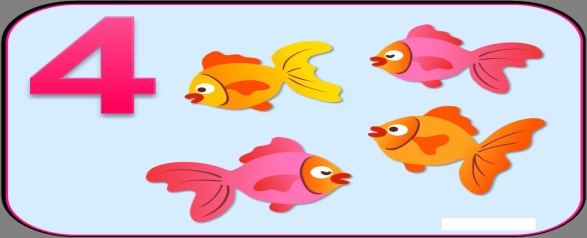 2.Выложить цифры от 1 до 4 в прямом порядке.3. С помощью родителей выполнить конструирование цифры 4 из крупы (любая крупа на выбор)СРЕДА, 09.02.2022209.30 - 10.00ОнлайнЧеловек, Богданова Е.В.Вытирание рук полотенцем.1.Подключиться к конференции Zoom.Идентификатор конференции:269 943 6848  (код доступа размещен в группе родителей учащихся класса).Время: 09.30 - 09.45 (15 мин.)В случае отсутствия онлайн  связи, перейдя по ссылке, посмотрите видео: https://youtu.be/1mI_CG2KKUM СРЕДА, 09.02.2022ЗАВТРАК 10.00 – 10.20ЗАВТРАК 10.00 – 10.20ЗАВТРАК 10.00 – 10.20ЗАВТРАК 10.00 – 10.20ЗАВТРАК 10.00 – 10.20ЗАВТРАК 10.00 – 10.20ЗАВТРАК 10.00 – 10.20СРЕДА, 09.02.2022310.20 – 10.50Самостоятельная работа под руководством родителей.Домоводство, Богданова Е.В.Складывание одежды в шкаф по полочкам1.Совместно с родителями, повторить алгоритм складывания одежды в шкаф.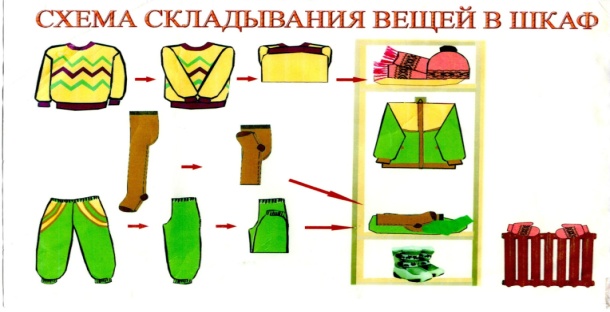 2.Под контролем родителей выполнить последовательность складывания вещей в шкаф.СРЕДА, 09.02.2022411.10 – 11.40С  помощью ЭОР/самостоятельная работа.Изобразительная деятельность,Богданова Е.В.Аппликация «Чебурашка» 1.Совместно с родителями перейти по ссылке, посмотреть мультфильм «Чебурашка и Крокодил Гена»https://youtu.be/mQ2zO_gl9tc 2. Выполнить аппликацию «Чебурашка»   по пошаговой инструкции под руководством родителей.                         https://youtu.be/dPRCbjeJqE8 ЧЕТВЕРГ, 10.02.2022УрокВремяСпособПредмет, учительТема урока (занятия)РесурсДомашнее заданиеЧЕТВЕРГ, 10.02.2022108.40 – 09.10ОнлайнОкружающий природный мир,Богданова Е.В.Домашние птицы.1.Подключиться к конференции Zoom.Идентификатор конференции:269 943 6848  (код доступа размещен в группе родителей учащихся класса).Время: 08.40 - 08.55 (15 мин.)В случае отсутствия онлайн  связи, перейдя по ссылке, посмотрите видео: https://youtu.be/SjErgqSFpnU по теме изучить совместно с родителями тему занятия.ЧЕТВЕРГ, 10.02.2022209.30 – 10.00Самостоятельная работа под руководством родителей.Домоводство,Богданова Е.В.Вытирание поверхности мебели (алгоритм действий).1.Совместно с родителями, повторить алгоритм действий при вытирании поверхности мебели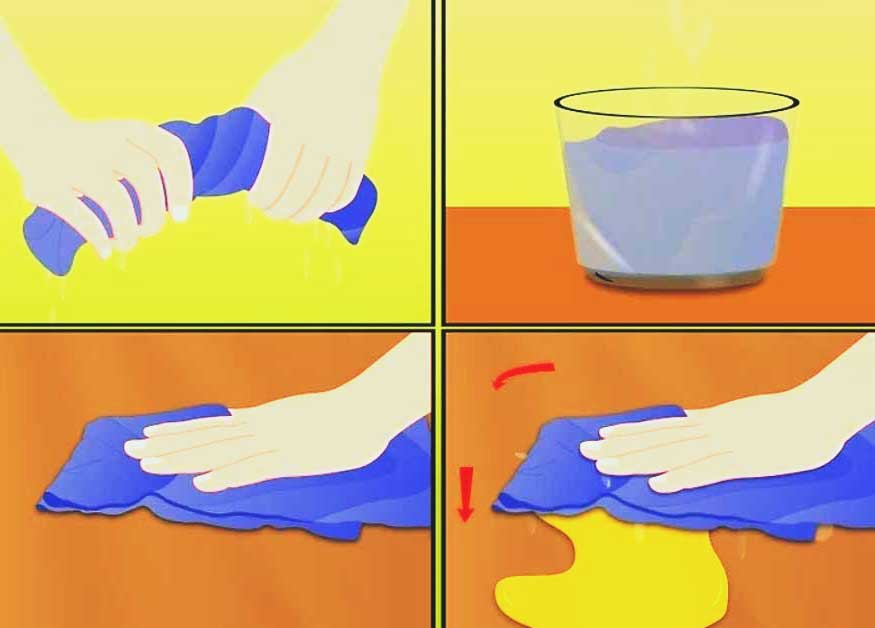 2.Под руководством родителей выполнить уборку рабочего стола.ЧЕТВЕРГ, 10.02.2022ЗАВТРАК 10.00 – 10.20ЗАВТРАК 10.00 – 10.20ЗАВТРАК 10.00 – 10.20ЗАВТРАК 10.00 – 10.20ЗАВТРАК 10.00 – 10.20ЗАВТРАК 10.00 – 10.20ЗАВТРАК 10.00 – 10.20ЧЕТВЕРГ, 10.02.2022310.20 – 10.50С  помощью ЭОР/самостоятельная работа.Адаптивная физкультура,Дроздова Т.А.Строевые упражнения.1.Совместно с родителями перейти по ссылке, посмотреть видео:https://www.youtube.com/watch?v=uENGfYCOT3w2.Под руководством родителей выполнить упражнения.ЧЕТВЕРГ, 10.02.2022411.10 – 11.40С  помощью ЭОР/самостоятельная работа.Изобразительная деятельность,Богданова Е.В.Пластилинография «Чебурашка»1.Совместно с родителями перейти по ссылке, посмотреть мультфильм «Чебурашка и Крокодил Гена»https://youtu.be/mQ2zO_gl9tc 2. Выполнить лепку «Чебурашки»   по пошаговой инструкции под руководством родителейhttps://youtu.be/kryKmxnpoEs ПЯТНИЦА, 11.02.2022УрокВремяСпособПредмет, учительТема урока (занятия)РесурсДомашнее заданиеПЯТНИЦА, 11.02.2022108.40 – 09.10Самостоятельная работа под руководством родителей.Речь и альтернативная коммуникация,Богданова Е.В.Конструирование буквы У из крупы.Совместно с родителями повторить букву У.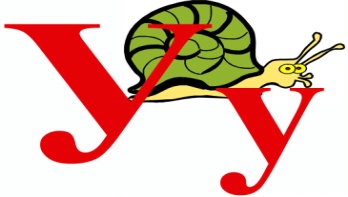 2. Написать печатными буквами на отдельном листе бумаги  букву У (с помощью родителей «рука в руке»).3.Выполнить с ребенком упражнение «Покажи букву» (родители называют звуки У ребенок находит изображение на листе и показывает родителям).2. С помощью родителей выполнить конструирование буквы У из крупы.ПЯТНИЦА, 11.02.2022209.30 – 10.00Самостоятельная работа под руководством родителей.Человек,Богданова Е.В.Закрепление правил пользования туалетом.1.Совместно с родителями, повторить алгоритм действий при пользовании туалетом.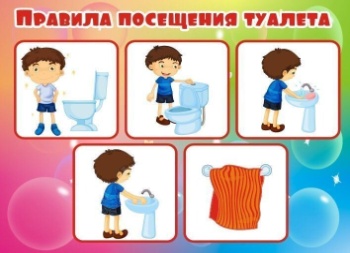 2.Под руководством родителей закрепить данный алгоритм на практике. ПЯТНИЦА, 11.02.2022ЗАВТРАК 10.00 – 10.20ЗАВТРАК 10.00 – 10.20ЗАВТРАК 10.00 – 10.20ЗАВТРАК 10.00 – 10.20ЗАВТРАК 10.00 – 10.20ЗАВТРАК 10.00 – 10.20ЗАВТРАК 10.00 – 10.20ПЯТНИЦА, 11.02.2022310.20 – 10.50ОнлайнМузыка и движение,Глебова И.В.Гусли.1.Подключиться к конференции Zoom.Идентификатор конференции:659 859 6953 (код доступа размещен в группе родителей учащихся класса).Время: 10.20 - 10.35 (15 мин.)Часовой пояс: Europe/Samara.2.В случае отсутствия онлайн  связи, перейдя по ссылке послушайте звучание гуслей: https://www.youtube.com/watch?v=NoP4-O4vb8gПЯТНИЦА, 11.02.2022411.10 – 11.40Самостоятельная работа под руководством родителей.Окружающий социальный мир,Богданова Е.В.Соблюдение последовательности действий при пользовании телефономвключение-использование,выключение.1.Совместно с родителями, повторить алгоритм пользования телефоном.2.Объяснить (показать)  ребенку кнопки включение-выключение.3.Под руководством родителей отработать данный навык (позвонить папе, бабушке…)